Önkormányzati Hírlevél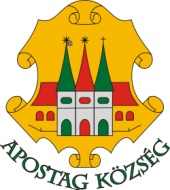                  6088 Apostag, Kossuth L. u. 1.   Tel./fax.: 06-78/528-041   e-mail:apostag.onkorm@tanet.hu                 6088 Apostag, Széchenyi u. 1.   Tel.: 06-78/850-450   e-mail: kultúra@apostag.hu2.oldal 											2015. júniusFalugyűlés, Közmeghallgatás  – 2015.május 18.Apostag Község Önkormányzata 2015. május 18-án tartotta meg 2014. évi beszámolóját és a 2015. évi tervek ismertetését a közmeghallgatással egybekötött Falugyűlésen. A bő kétórás találkozáson közel 60 apostagi lakos volt jelen. Zakar Zoltán polgármester úr a 2014.évről elmondta, hogy a korábbi évek önkormányzati átalakításának zöme lezajlott, így az mostanra letisztult rendszerben működhet.A feladatokat 3 intézményben látják el: az Önkormányzatnál, az Apostagi Közös Önkormányzati Hivatalnál, valamint a Pöttömkert Óvodánál.Tájékoztatta a jelenlévőket, hogy a stabil működés és viszonylag magas fejlesztési forrás (68 mFt) annak volt köszönhető, hogy részint a 2013. évi finanszírozási változásokat az önkormányzat megfelelő óvatossággal kezelte, részint pedig sikeresen vitték végig a megnyert pályázatokat.2014-ben befejeződött Óvoda fejlesztési pályázat, mely egy Eu-s (TÁMOP) támogatáson keresztül valósult meg, 100%-os támogatás mellett 9,2 mFt értékben. A programban többek között a gyermekek két új játszóházzal gazdagodtak és több hangulatos és színvonalas családi napon vehettek részt szüleikkel. 2014-ben ért célegyenesbe az Apostagi Zarándokszállás fejlesztési projekt, mely 2015 tavaszán sikeresen átesett a bonyolult pályázati ellenőrzésen. Ezzel a szintén 100%-os, 26,5 mFt-os Eu-s támogatásból megvalósult fejlesztéssel településünk részévé vált a Magyar Zarándokútnak, felkerülve ezzel egyfajta turisztikai térképre és gazdagodott egy 30 főt befogadni képes szálláshellyel.2014-ben, nettó 100%-os Eu-s támogatásból új helyre költözött a Könyvtár. A közel 20 MFt-os beruházással a kornak megfelelő, minden társadalmi réteg számára használható közösségi tér létesült Apostagon.Szeptemberben került átadásra a „névadóink” tiszteletére és Isten dicsőségére épített Apostoli szoborpark. A szoborparkra a Nemzeti Kulturális Alaptól nyert 5 mFt-ot az Önkormányzat.  A művész és projektvezető állhatatos munkájának és több támogatónak köszönhetően valósulhatott meg a fejlesztés. A park környezetét ebben évben kívánja rendezni az önkormányzat.A pályázati támogatásokon túl jelentős saját forrást (23,5 mFt) is használt fejlesztésre az Önkormányzat. Így vette kezdetét a Temető utca felújítása 17,3 mFt értékben. Közel 2 mFt volt a Hunyadi u. 23. szám alatti óvoda épület nyílászáróinak cseréje. Ezen túl több millió forint került kifizetésre kátyúzásra, árokrendezésre és járdaépítésre. Ebben az évben kapott új arculatot az Artézi-kút és annak parkja is.45 fővel működött a közmunkaprogram, melyben 7,5 ha-on több, mint 4,5 mFt-os árbevételt ért el, az Önkormányzat. A tésztagyártás eredményeképpen sok-sok idősnek tudott apró ajándékkal kedveskedni az Önkormányzat. A program keretében legyártott térkövet a közterület szépítésére fordította a település. A közút karbantartási program keretén belül az utcákat és a közterületeket tartották tisztán a közmunkások.„2015-ről általánosságban elmondható, hogy a bevételeink jelentős részét kitevő állami finanszírozás tovább stabilizálódott, ami azt jelenti, hogy az önkormányzat kötelező feladataihoz vélhetően egyre kevesebb saját forrást kell hozzárendelni. A 2015-ös év legfőbb változása a szociális feladatok finanszírozásában történik. A Költségvetési törvény pontos keretet határoz meg a feladatellátásra vonatkozóan. Ehhez kellett önkormányzatunknak megalkotni március 1-ig a szociális rendeletét. Az új rendelet a régi elemeket újfajta szemléletben tartalmazza. Kibővíti a jogosultsági kört, ezáltal több rászorulón tud segíteni az önkormányzat.Önkormányzati Hírlevél                 6088 Apostag, Kossuth L. u. 1.   Tel./fax.: 06-78/528-041   e-mail:apostag.onkorm@tanet.hu                 6088 Apostag, Széchenyi u. 1.   Tel.: 06-78/850-450   e-mail: kultúra@apostag.hu3.oldal 											2015. júniusAz éves költségvetésben a tavalyihoz képest kisebb összeggel szerepel a fejlesztés, köszönhető ez elsősorban a jelentősen lecsökkenő iparűzési adóbevételnek. Azért terveink így is vannak és bizonyos feladatokat így is elvégzünk.Ezek közé tartozik a Zsinagóga tetőszerkezetének a felújítása 1,7 mFt-os összegben, melyre a NKA-tól nyertünk támogatást. A Képviselő-testület legfőbb feladatának tűzte ki a közterület rehabilitációját. Az utak, járdák, csapadékvíz-elvezetők rendezését. Ennek fényében kezdett bele május hónapban az Ady E., Bajcsy-Zs., Kürt és Gyóni G. utca felújításába, valamint a Hunyadi u. járdarendezésébe. Az év folyamán még további útfelújítást tervezünk. Elsősorban a már tavaly megkezdett Temető u. folytatását. Nem szeretnénk megfeledkezni a külterületi útjainkról sem, 400 eFt-os keretet terveztünk erre a feladatra.A kialakult munkacsoportok ajánlásainak köszönhetően 1 mFt-ot világításkorszerűsítésre, 250 eFt-ot az Orvosi Rendelő bejárati ajtajára, 1-1 mFt-ot a Művelődési Ház padlózatának cseréjére és az Iskola „B” épület mosdójának felújítására szeretnénk fordítani. Ezen túl elsődlegességet élvez az Óvoda felújítása, melyet 100%-os Eu-s pályázatból kívánunk felújítani. A pályázatot vélhetően az év második felében nyújtjuk be. A felújítás az épületek összeépítését, energetikai korszerűsítését, korszerű óvoda kialakítását célozza meg.Felkészülve várjuk az „Adósság konszolidációban nem résztvevő települések támogatását”. Első körben nagyságrendileg 40-45 mFt-ot. Ezt az összeget a Petőfi S. u. teljes felújítására fordítanánk. Önkormányzatunk Képviselő-testülete az áprilisi ülésén döntött úgy, hogy támogatja és anyagilag is segíti a helyi Sportegyesület kisbusz vásárlását. A 9 személyes busz vételárát 100%-ban támogatja a Mezőgazdasági és Vidékfejlesztési Hivatal. Egyéb járulékos költségeket (pályázatírói díj, biztosítás díja, stb…) támogatjuk 500 eFt erejéig, melyet csak nyertes pályázat esetén kell megfizetni. A sikeres pályázat esetén megállapodás alapján az Önkormányzat Intézményei, Egyházak és egyéb civil szervezetek ingyen használhatják a buszt.A közmunka programban, 3 projektben (mezőgazdasági, térkő gyártás és közútkarbantartás) 37 fő foglalkoztatása zajlik. Ezen kívül 2-2 fő dolgozik a „hosszú távú” és a „kulturális” közfoglalkoztatásban. A foglalkoztatás rendszere és lényege a tavalyi évhez képest nem változott.”A tájékoztatót követően a megalakult munkacsoportok vezetői ismertették eddigi tevékenységüket. Ezt követően lakossági kérdésekre került sor. A meghívott vendégek között jelen volt Izsák Endre, a Dunanett Kft. környezetvédelmi referense. A hozzá intézett kérdések és válaszok alapján a Képviselő-testület úgy döntött, hogy a soron következő ülésére meghívja a Hulladék Közszolgáltató képviselőjét a hulladékgazdálkodást érintő ügyek tisztázására.Zakar Zoltán - polgármesterÖnkormányzati Hírlevél                 6088 Apostag, Kossuth L. u. 1.   Tel./fax.: 06-78/528-041   e-mail:apostag.onkorm@tanet.hu                 6088 Apostag, Széchenyi u. 1.   Tel.: 06-78/850-450   e-mail: kultúra@apostag.hu4.oldal 											2015. júniusDUNANETT NONPROFIT Kft.
Dunaújvárosi Regionális Köztisztasági és Hulladékkezelő Szolgáltató Nonprofit Kft.Cím: 2400 Dunaújváros, Budai Nagy Antal u. 2.Postacím: 2400 Dunaújváros, Pf. 308.Telefon: +36-25-436-535, +36-25-436-877E-mail: dunanett@dunanett.huVidékhálóKözponti ügyfélszolgálatCím: 6000 Kecskemét, Rákóczi út 22. Telefon: 1276 (kék szám)E-mail: info@videkhalo.huWeb: www.videkhalo.huDUNAVECSECím: 6087 Dunavecse, Fő u. 105/BTelefon: +36-78-438-274GDF SUEZ Energia Magyarország Zrt.Telefonos ÜgyfélszolgálatCím: 6701 Szeged Pf. 2320
Telefon: +36-40-824-825 munkanapokon 7:00 - 19:00 óra között
Külföldről hívható telefonszám: +36-62-569-300
E-mail: ugyfel@gdfsuez.huKunszentmiklósCím: 6090 Kunszentmiklós, Kálvin tér 12. Ügyfélfogadás: csütörtök 14-18h, péntek 8-12hGázszivárgás, üzemzavar bejelentése:
Bács-Kiskun  megyében: +36-80-820-141 (Ingyenesen hívható.)EDF DÉMÁSZ Zrt.Székhely: 6720 Szeged, Klauzál tér 9.Levelezési cím: 6701 Szeged, Pf.: 199Telefonos ügyfélszolgálat: +36-40-82-22-82Külföldről: +36-62-565-600Mérőállás bejelentésInterneten: www.edfdemasz.hu/meroallasVezetékes telefonról: +36-80-82-81-80 (Ingyenesen hívható),Mobilról: +36-40-82-81-80 (Kék szám díjazása szerint hívható.)BÁCSVÍZÜgyfélszolgálat Telefonszáma: +36-40-40-30-20Hibabejelentés: +36-80-200-423Központi Ügyfélszolgálati IrodaCím: 6000 Kecskemét, Izsáki út 13.Telefon: +36-76-511-511; +36-40-40-30-20 (Kék szám díjazása szerint hívható.)E-mail: ugyfelszolgalat@bacsviz.huÖnkormányzati Hírlevél                 6088 Apostag, Kossuth L. u. 1.   Tel./fax.: 06-78/528-041   e-mail:apostag.onkorm@tanet.hu                 6088 Apostag, Széchenyi u. 1.   Tel.: 06-78/850-450   e-mail: kultúra@apostag.hu1.oldal 											2015. júniusRánk köszöntött a nyár, ahogy a 6. Hírlevelünk is.Néhány közérdekű információ:június 13. 10 óra – Iskola belső udvara - Általános Iskolai Ballagásjúnius 20. 9 óra - Apostag Község Sporttelepe - VIII. Focizni Jó!június 23. 9 óra - Apostagi Művelődési Ház – Véradásjúlius 3. 12-17 óra - Ákos kert (Polgárőr garázs) - Elektromos hulladék leadásTisztelt Lakosság!Elektromos hulladék gyűjtése 2015. július 3-án (péntek) 12:00-17:00-ig az óvoda udvara mellett (Polgárőrök garázsa).Elektromos hulladék: mosógép, elektromos tűzhely, hűtőgép, hajszárító, konyhai robotgépek, bojler, porszívó, televízió, hősugárzó, fénymásoló, számítógép és alkatrészei, minden, ami elektromos árammal működik.Szétszedett hűtőgépet, televíziót nem visznek el!Az elektromos hulladékért nem fizetnek!Kedves Apostagiak!Minden pénteken 17 órakor az Apostagi Közösségi Házban gyermekek részére „Tündértánc” foglalkozás indult. A foglalkozás célja: a keleti tánc alapjainak elsajátítása, mozgáskoordináció- és testtudat fejlesztés, tartásjavítás.Minden pénteken 18 órakor az Apostagi Közösségi Házban Hastánc foglalkozás indult mindazok számára, akik egy izgalmas, nőies és változatos mozgásformát keresnek.A tanfolyamok vezetője: Balázsné Nárai AndreaBővebb felvilágosítás: +36-70-312-9103